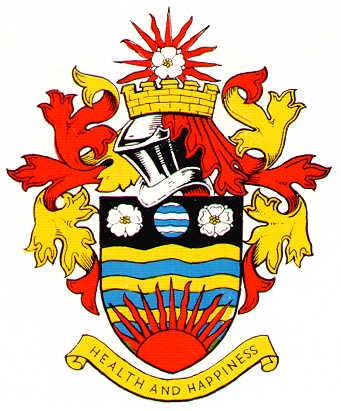 HORNSEA TOWN COUNCILMINUTES OF THE PROCEEDINGS OF A MEETING OF THE HORNSEA TOWN COUNCIL PERSONNEL COMMITTEEHELD ON MONDAY 20TH FEBRUARY 2023Present:  Councillors:	 L Embleton, C Morgan-Muir, J Greensmith and T Bunch	In attendance J Richardson – Town ClerkApologies for absenceThere were no apologiesDue to the following items involving discussions directly related to individual staff members and others it was RESOLVED that they be taken IN CAMERAApproval of the Minutes of a meeting held on 30th January 2023The Minutes of a meeting held on 30th January were approved as a correct record of proceedings thereatTo receive comments from ERNLLCA regarding employment mattersThe Chairman gave details of comments made by ERNLLCA and a written report was circulated.  Following discussion it was RESOLVED that a representative from ERNLLCA be invited to attend the next meeting, GO be asked to sign the form as discussed and the Town Clerk be authorised to attend ACAS online training as agreed at a cost of £115.00ApprenticeshipRESOLVED next agendaYouth Club – updateA report from the Youth Club on recent activities etc having been circulated it was RESOLVED that thanks be recorded to the youth club leadersYRPThe Town Clerk gave details of a recent matter – RESOLVED noted